                                                                                                                                    ПРОЕКТ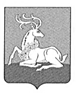 СОВЕТ ДЕПУТАТОВОДИНЦОВСКОГО ГОРОДСКОГО ОКРУГАМОСКОВСКОЙ ОБЛАСТИРЕШЕНИЕот ________________ № _________О внесении изменений в Положение о бюджетном процессе в Одинцовским городском округе Московской области, утвержденное решением Совета депутатов Одинцовского городского округа от 28.08.2019 № 8/8В соответствии с Бюджетным кодексом Российской Федерации, Федеральным законом от 06.10.2003 № 131-ФЗ «Об общих принципах организации местного самоуправления в Российской Федерации», в целях приведения в соответствие нормативных правовых актов Одинцовского городского округа в соответствие с действующим законодательством Совет депутатов Одинцовского городского округа Московской области РЕШИЛ:1. В Положение о бюджетном процессе в Одинцовском городском округе Московской области, утвержденное решением Совета депутатов Одинцовского городского округа от 28.08.2019 № 8/8 «Об утверждении Положения о бюджетном процессе в Одинцовском городском округе Московской области» с изменениями от 14.11.2019 № 3/11, от 03.04.2020  № 2/15, от 09.06.2020 № 3/17 (далее - Положение), внести следующие изменения:1) абзац 5 статьи 5 изложить в следующей редакции:« - осуществление муниципального финансового контроля;»;2) абзацы 21 и 22 пункта 4 статьи 7 признать утратившими силу;3) пункт 4 статьи 7 дополнить абзацами следующего содержания:« - утверждает перечни главных администраторов доходов и главных администраторов источников финансирования дефицита местного бюджета в соответствии с общими требованиями, установленными Правительством Российской Федерации;- устанавливает порядки осуществления бюджетных полномочий главными администраторами доходов местного бюджета, главными администраторами источников финансирования дефицита местного бюджета, являющимися органами местного самоуправления и (или) находящимися в их ведении казенными учреждениями;»;4) абзац 3 пункта 5 статьи 7 изложить в следующей редакции:« - подготавливает предложения для разработки основных направлений бюджетной и налоговой политики Одинцовского городского округа;»;5) абзац 26 пункта 5 статьи 7 исключить;6) пункт 5 статьи 7 дополнить абзацем следующего содержания:« - утверждает перечень кодов подвидов по видам доходов, главными администраторами которых являются органы местного самоуправления и (или) находящиеся в их ведении казенные учреждения.»;7) в абзаце 3 пункта 6 статьи 7 слова «в сфере бюджетных правоотношений» заменить словами «бюджетного законодательства Российской Федерации»;8) в абзаце 5 пункта 6 статьи 7 слова «нормативных правовых актов в сфере бюджетных правоотношений» заменить словами «бюджетного законодательства Российской Федерации»;9) абзац 6 пункта 6 статьи 7 изложить в следующей редакции:« - подготовке предложений по совершенствованию осуществления главными распорядителями бюджетных средств, главными администраторами доходов бюджета, главными администраторами источников финансирования дефицита бюджета (далее - главные администраторы бюджетных средств) внутреннего финансового аудита;»;10) абзац 3 пункта 3 статьи 12 изложить в следующей редакции:« - основных направлениях бюджетной и налоговой политики Одинцовского городского округа;» ;11) статью 15 изложить в следующей редакции:«Статья 15. Основные направления бюджетной и налоговой политики Одинцовского городского округа.Основные направления бюджетной и налоговой политики Одинцовского городского округа разрабатываются Финансово-казначейским управлением и утверждаются Администрацией.»;12) абзацы 3 и 4 пункта 3 статьи 19 признать утратившими силу;13) абзац 9 пункта 2 статьи 20 изложить в следующей редакции:« - паспорта муниципальных программ (проекты изменений в указанные паспорта);»;14) пункт 2 статьи 20 дополнить абзацем следующего содержания:« - предложенные Советом депутатов, Контрольно-счетной палатой проекты бюджетных смет указанных органов, представляемые в случае возникновения разногласий с финансовым органом в отношении указанных бюджетных смет»;15) пункт 8 статьи 21 исключить;16) пункт 9 статьи 21 изложить в следующей редакции:«9. После получения доработанного Администрацией после проведения публичных слушаний проекта бюджета городского округа с учетом финансовых возможностей бюджета округа, информации центральных исполнительных органов государственной власти о планируемом предоставлении межбюджетных трансфертов из вышестоящих бюджетов, материалов и обоснований главных администраторов бюджетных средств городского округа Совет депутатов принимает решение о его утверждении.»;17) в пункте 4 статьи 24 слово «кассовое» заменить словом «казначейское»;18) абзац 2 статьи 26 изложить в следующей редакции:«Под кассовым планом понимается прогноз поступлений в бюджет и перечислений из бюджета в текущем финансовом году в целях определения прогнозного состояния единого счета бюджета, включая временный кассовый разрыв и объем временно свободных средств.»;19) в абзаце 2 статьи 27 слова «со счетов Управления Федерального казначейства по Московской области и иных поступлений в бюджет» заменить словами «с казначейских счетов для осуществления и отражения операций по учету и распределению поступлений и иных поступлений в бюджет»;20) в абзаце 6 статьи 27 слова «на соответствующие счета Управления Федерального казначейства по Московской области, предназначенные для учета поступлений и их распределения между бюджетами бюджетной системы Российской Федерации» заменить словами «на соответствующие казначейские счета для осуществления и отражения операций по учету и распределению поступлений для учета поступлений и их распределения между бюджетами бюджетной системы Российской Федерации»;21)  пункт 4 статьи 28 изложить в следующей редакции:«4. Получатель бюджетных средств подтверждает обязанность оплатить за счет средств бюджета денежные обязательства в соответствии с распоряжениями о совершении казначейских платежей (далее - распоряжение) и иными документами, необходимыми для санкционирования их оплаты.»;22) пункт 5 статьи 28 исключить;23) в пункте 6 статьи 28 слова «платежных документов» заменить словами «распоряжений о совершении казначейских платежей»;        24) в пункте 3 статьи 34 слово «кассовое» заменить словом «казначейское»;        25) абзац 1 пункта 1 статьи 39 изложить в следующей редакции:«1. Муниципальный финансовый контроль осуществляется в целях обеспечения соблюдения положений правовых актов, регулирующих бюджетные правоотношения, правовых актов, обусловливающих публичные нормативные обязательства и обязательства по иным выплатам физическим лицам из бюджетов бюджетной системы Российской Федерации, а также соблюдения условий муниципальных контрактов, договоров (соглашений) о предоставлении средств из бюджета.»;26) в пункте 2 и пункте 3 статьи 39 слова «в сфере бюджетных правоотношений» исключить;27) абзац 2 пункта 6 статьи 39 изложить в следующей редакции:«Муниципальный финансовый контроль в отношении объектов контроля (за исключением участников бюджетного процесса, бюджетных и автономных учреждений, муниципальных унитарных предприятий, публично-правовых компаний, хозяйственных товариществ и обществ с участием публично-правовых образований в их уставных (складочных) капиталах, а также коммерческих организаций с долей (вкладом) таких товариществ и обществ в их уставных (складочных) капиталах) в части соблюдения ими условий договоров (соглашений) о предоставлении средств из бюджета, муниципальных контрактов, а также контрактов (договоров, соглашений), заключенных в целях исполнения указанных договоров (соглашений) и муниципальных контрактов, соблюдения ими целей, порядка и условий предоставления кредитов, обеспеченных муниципальными гарантиями, целей, порядка и условий размещения средств бюджета в ценные бумаги указанных юридических лиц осуществляется в процессе проверки главных распорядителей (распорядителей) бюджетных средств, главных администраторов источников финансирования дефицита бюджета, получателей бюджетных средств, заключивших договоры (соглашения) о предоставлении средств из бюджета, муниципальные контракты, или после ее окончания на основании результатов проведения проверки указанных участников бюджетного процесса.»;28) пункт 7 статьи 39 исключить;29) в абзаце 3 пункта 1 статьи 40 слова «постановлением Администрации, а также» заменить словом «федеральными»;30) абзац 2 пункта 2 статьи 40 изложить в следующей редакции:« - контроль за соблюдением положений правовых актов, регулирующих бюджетные правоотношения, правовых актов, обусловливающих публичные нормативные обязательства и обязательства по иным выплатам физическим лицам из бюджетной системы Российской Федерации, а также за соблюдением условий муниципальных контрактов, договоров (соглашений) о предоставлении средств из бюджета округа;»;31) абзац 8 пункта 2 статьи 40 изложить в следующей редакции:« - направляются финансовым органам уведомления о применении бюджетных мер принуждения;»;32) пункт 3 статьи 40 исключить;33) пункт 4 статьи 40 изложить в следующей редакции:«4. Полномочиями Финансово-казначейского управления по осуществлению внутреннего муниципального финансового контроля являются:контроль за соблюдением положений правовых актов, регулирующих бюджетные правоотношения, в том числе устанавливающих требования к бухгалтерскому учету и составлению и представлению бухгалтерской (финансовой) отчетности муниципальных учреждений;контроль за соблюдением положений правовых актов, обусловливающих публичные нормативные обязательства и обязательства по иным выплатам физическим лицам из бюджетов бюджетной системы Российской Федерации, а также за соблюдением условий договоров (соглашений) о предоставлении средств из бюджета округа, муниципальных контрактов;контроль за соблюдением условий договоров (соглашений), заключенных в целях исполнения договоров (соглашений) о предоставлении средств из бюджета, а также в случаях, предусмотренных бюджетным Кодексом, условий договоров (соглашений), заключенных в целях исполнения муниципальных контрактов;контроль за достоверностью отчетов о результатах предоставления и (или) использования бюджетных средств (средств, предоставленных из бюджета), в том числе отчетов о реализации муниципальных программ, отчетов об исполнении муниципальных заданий, отчетов о достижении значений показателей результативности предоставления средств из бюджета;контроль в сфере закупок, предусмотренный законодательством Российской Федерации о контрактной системе в сфере закупок товаров, работ, услуг для обеспечения государственных и муниципальных нужд. При осуществлении полномочий по внутреннему муниципальному финансовому контролю органами внутреннего муниципального финансового контроля:проводятся проверки, ревизии и обследования;направляются объектам контроля акты, заключения, представления и (или) предписания;направляются финансовым органам уведомления о применении бюджетных мер принуждения;осуществляется производство по делам об административных правонарушениях в порядке, установленном законодательством об административных правонарушениях;назначается (организуется) проведение экспертиз, необходимых для проведения проверок, ревизий и обследований;получается необходимый для осуществления внутреннего муниципального финансового контроля постоянный доступ к государственным и муниципальным информационным системам в соответствии с законодательством Российской Федерации об информации, информационных технологиях и о защите информации, законодательством Российской Федерации о государственной и иной охраняемой законом тайне;направляются в суд иски о признании осуществленных закупок товаров, работ, услуг для обеспечения муниципальных нужд недействительными в соответствии с Гражданским кодексом Российской Федерации. Внутренний муниципальный финансовый контроль осуществляется в соответствии с федеральными стандартами, утвержденными нормативными правовыми актами Правительства Российской Федерации.Органы внутреннего муниципального финансового контроля могут издавать ведомственные правовые акты (стандарты), обеспечивающие осуществление полномочий по внутреннему муниципальному финансовому контролю, в случаях, предусмотренных федеральными стандартами внутреннего муниципального финансового контроля.».34) пункт 1 статьи 41 изложить в следующей редакции:«1. Бюджетным нарушением признается совершенное местной администрацией, финансовым органом, главным администратором (администратором) бюджетных средств, муниципальным заказчиком:1) нарушение положений бюджетного законодательства Российской Федерации и иных правовых актов, регулирующих бюджетные правоотношения;2) нарушение положений правовых актов, обусловливающих публичные нормативные обязательства и обязательства по иным выплатам физическим лицам из бюджетов бюджетной системы Российской Федерации, повлекшее причинение ущерба публично-правовому образованию;3) нарушение условий договоров (соглашений) о предоставлении средств из бюджета;4) нарушение условий муниципальных контрактов.»;35) пункт 2 статьи 41 исключить.2. Опубликовать настоящее решение в официальных средствах массовой информации Одинцовского городского округа Московской области и на официальном сайте Одинцовского городского округа Московской области в информационно-телекоммуникационной сети Интернет.3. Настоящее решение вступает в силу со дня его официального опубликования, за исключением  абзаца 2 пункта 3 и  пункта 12 настоящего решения.4. Положения абзаца 2 пункта 3 и пункта 12 настоящего решения применяются к правоотношениям, возникающим при составлении и исполнении бюджета Одинцовского городского округа, начиная с бюджета на 2022 год и на плановый период 2023 и 2024 годов.Председатель Совета депутатовОдинцовского городского округа                                                           Т.В. ОдинцоваГлава Одинцовского городского округа                                                    А.Р. Иванов